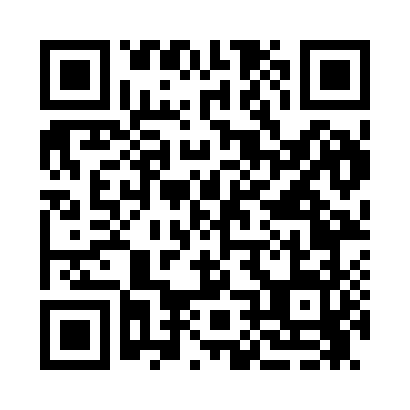 Prayer times for Armilda, West Virginia, USAMon 1 Jul 2024 - Wed 31 Jul 2024High Latitude Method: Angle Based RulePrayer Calculation Method: Islamic Society of North AmericaAsar Calculation Method: ShafiPrayer times provided by https://www.salahtimes.comDateDayFajrSunriseDhuhrAsrMaghribIsha1Mon4:386:101:345:288:5710:292Tue4:396:111:345:288:5710:283Wed4:406:111:345:288:5610:284Thu4:406:121:345:298:5610:285Fri4:416:131:345:298:5610:276Sat4:426:131:355:298:5610:277Sun4:436:141:355:298:5510:268Mon4:436:141:355:298:5510:269Tue4:446:151:355:298:5510:2510Wed4:456:161:355:298:5410:2511Thu4:466:161:355:298:5410:2412Fri4:476:171:355:298:5310:2313Sat4:486:181:355:298:5310:2314Sun4:496:181:365:298:5310:2215Mon4:506:191:365:298:5210:2116Tue4:516:201:365:298:5110:2017Wed4:526:211:365:298:5110:1918Thu4:536:211:365:298:5010:1819Fri4:546:221:365:298:5010:1720Sat4:556:231:365:298:4910:1621Sun4:566:241:365:298:4810:1522Mon4:576:241:365:298:4710:1423Tue4:586:251:365:298:4710:1324Wed5:006:261:365:288:4610:1225Thu5:016:271:365:288:4510:1126Fri5:026:281:365:288:4410:1027Sat5:036:291:365:288:4310:0928Sun5:046:291:365:288:4210:0729Mon5:056:301:365:278:4210:0630Tue5:066:311:365:278:4110:0531Wed5:086:321:365:278:4010:04